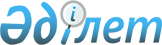 О внесении изменений в решение Приозерского городского маслихата от 26 декабря 2018 года № 26/247 "О городском бюджете на 2019 - 2021 годы"Решение Приозерского городского маслихата Карагандинской области от 21 ноября 2019 года № 35/340. Зарегистрировано Департаментом юстиции Карагандинской области 25 ноября 2019 года № 5531
      Примечание ИЗПИ.

      В тексте документа сохранена пунктуация и орфография оригинала.
      В соответствии с Бюджетным кодексом Республики Казахстан от 4 декабря 2008 года, Законом Республики Казахстан от 23 января 2001 года "О местном государственном управлении и самоуправлении в Республике Казахстан" городской маслихат РЕШИЛ:
      1. Внести в решение Приозерского городского маслихата от 26 декабря 2018 года № 26/247 "О городском бюджете на 2019-2021 годы" (зарегистрировано в Реестре государственной регистрации нормативных правовых актов за № 5108, опубликовано в газете "Приозерский вестник" № 04/596 от 25 января 2019 года, в Эталонном контрольном банке нормативных правовых актов Республики Казахстан в электронном виде от 16 января 2019 года) следующие изменения:
      1) пункт 1 изложить в новой редакции:
      "1. Утвердить городской бюджет на 2019 - 2021 годы согласно приложениям 1, 2 и 3 соответственно, в том числе на 2019 год в следующих объемах:
      1) доходы – 3128989 тысяч тенге, в том числе:
      налоговые поступления - 210798 тысяч тенге;
      неналоговые поступления - 28498 тысяч тенге;
      поступления от продажи основного капитала - 22055 тысяч тенге;
      поступления трансфертов - 2867638 тысяч тенге;
      2) затраты - 3181379 тысяч тенге;
      3) чистое бюджетное кредитование - 0 тысяч тенге, в том числе:
      бюджетные кредиты - 0 тысяч тенге;
      погашение бюджетных кредитов - 0 тысяч тенге;
      4) сальдо по операциям с финансовыми активами - 0 тысяч тенге, в том числе:
      приобретение финансовых активов - 0 тысяч тенге;
      поступления от продажи финансовых активов государства - 0 тысяч тенге;
      5) дефицит (профицит) бюджета – минус 47971 тысяч тенге;
      6) финансирование дефицита (использование профицита) бюджета - 47971 тысяч тенге, в том числе:
      поступление займов - 0 тысяч тенге;
      погашение займов - 0 тысяч тенге;
      используемые остатки бюджетных средств - 47971 тысяч тенге.";
      2) приложения 1, 5 к указанному решению изложить в новой редакции согласно приложениям 1, 2 к настоящему решению.
      2. Настоящее решение вводится в действие с 1 января 2019 года. Городской бюджет на 2019 год Перечень местных бюджетных программ развития на 2019 год, направляемых на реализацию инвестиционных проектов
					© 2012. РГП на ПХВ «Институт законодательства и правовой информации Республики Казахстан» Министерства юстиции Республики Казахстан
				
      Председатель сессии

М. Абдимуталипов

      Секретарь городского маслихата

Б. Сарсембеков
Приложение 1
к решению XXXV сессии
Приорзерского городского маслихата
от 21 ноября 2019 года № 35/340Приложение 1
к решению XXVI сессии
Приозерского городского маслихата
от 26 декабря 2018 года № 26/247
Категория
Категория
Категория
Категория
сумма (тысяч тенге)
Класс 
Класс 
Класс 
сумма (тысяч тенге)
Подкласс
Подкласс
сумма (тысяч тенге)
Наименование
сумма (тысяч тенге)
1
2
3
4
5
I. Доходы
3128989
1
Налоговые поступления
210798
01
Подоходный налог
82756
2
Индивидуальный подоходный налог
82756
03
Социальный налог
59190
1
Социальный налог
59190
04
Налоги на собственность
50190
1
Налоги на имущество
18528
3
Земельный налог
12200
4
Налог на транспортные средства
19446
5
Единый земельный налог
16
05
Внутренние налоги на товары, работы и услуги
16988
2
Акцизы
1399
3
Поступления за использование природных и других ресурсов 
5200
4
Сборы за ведение предпринимательской и профессиональной деятельности
8828
5
Налог на игорный бизнес
1561
08
Обязательные платежи, взимаемые за совершение юридически значимых действий и (или) выдачу документов уполномоченными на то государственными органами или должностными лицами
1674
1
Государственная пошлина
1674
2
Неналоговые поступления
28498
01
Доходы от государственной собственности
17282
1
Поступления части чистого дохода государственных предприятий
287
5
Доходы от аренды имущества, находящегося в государственной собственности
16995
04
Штрафы, пени, санкции, взыскания, налагаемые государственными учреждениями, финансируемыми из государственного бюджета, а также содержащимися и финансируемыми из бюджета (сметы расходов) Национального Банка Республики Казахстан
2826
1
Штрафы, пени, санкции, взыскания, налагаемые государственными учреждениями, финансируемыми из государственного бюджета, а также содержащимися и финансируемыми из бюджета (сметы расходов) Национального Банка Республики Казахстан, за исключением поступлений от организаций нефтяного сектора и в Фонд компенсации потерпевшим
2826
06
Прочие неналоговые поступления
8390
1
Прочие неналоговые поступления
8390
3
Поступления от продажи основного капитала
22055
01
Продажа государственного имущества, закрепленного за государственными учреждениями
15799
1
Продажа государственного имущества, закрепленного за государственными учреждениями
15799
03
Продажа земли и нематериальных активов
6256
1
Продажа земли
3640
2
Продажа нематериальных активов
2616
4
Поступления трансфертов
2867638
02
Трансферты из вышестоящих органов государственного управления
2867638
2
Трансферты из областного бюджета
2867638
Функциональная группа
Функциональная группа
Функциональная группа
Функциональная группа
Функциональная группа
Сумма (тысяч тенге) 
Функциональная подгруппа
Функциональная подгруппа
Функциональная подгруппа
Функциональная подгруппа
Сумма (тысяч тенге) 
Администратор бюджетных программ
Администратор бюджетных программ
Администратор бюджетных программ
Сумма (тысяч тенге) 
Программа
Программа
Сумма (тысяч тенге) 
Наименование
Сумма (тысяч тенге) 
1
2
3
4
5
6
II. Затраты
3181379
01
Государственные услуги общего характера
297740
1
Представительные, исполнительные и другие органы, выполняющие общие функции государственного управления
131856
112
Аппарат маслихата района (города областного значения)
32001
001
Услуги по обеспечению деятельности маслихата района (города областного значения)
29448
003
Капитальные расходы государственного органа
2553
122
Аппарат акима района (города областного значения)
99855
001
Услуги по обеспечению деятельности акима района (города областного значения)
98629
003
Капитальные расходы государственного органа
1226
2
Финансовая деятельность
16456
459
Отдел экономики и финансов района (города областного значения)
16456
003
Проведение оценки имущества в целях налогообложения
230
010
Приватизация, управление коммунальным имуществом, постприватизационная деятельность и регулирование споров, связанных с этим
16226
9
Прочие государственные услуги общего характера
149428
454
Отдел предпринимательства и сельского хозяйства района (города областного значения)
22821
001
Услуги по реализации государственной политики на местном уровне в области развития предпринимательства и сельского хозяйства
22113
007
Капитальные расходы государственного органа
708
459
Отдел экономики и финансов района (города областного значения)
33000
001
Услуги по реализации государственной политики в области формирования и развития экономической политики, государственного планирования, исполнения бюджета и управления коммунальной собственностью района (города областного значения)
32292
015
Капитальные расходы государственного органа
708
467
Отдел строительства района (города областного значения)
620
040
Развитие объектов государственных органов
620
486
Отдел земельных отношений, архитектуры и градостроительства района (города областного значения)
48757
001
Услуги по реализации государственной политики в области регулирования земельных отношений, архитектуры и градостроительства на местном уровне
45818
003
Капитальные расходы государственного органа
2939
492
Отдел жилищно-коммунального хозяйства, пассажирского транспорта, автомобильных дорог и жилищной инспекции района (города областного значения)
44230
001
Услуги по реализации государственной политики на местном уровне в области жилищно-коммунального хозяйства, пассажирского транспорта, автомобильных дорог и жилищной инспекции
41499
013
Капитальные расходы государственного органа
2731
02
Оборона
2276
1
Военные нужды
2172
122
Аппарат акима района (города областного значения)
2172
005
Мероприятия в рамках исполнения всеобщей воинской обязанности
2172
2
Организация работы по чрезвычайным ситуациям
104
122
Аппарат акима района (города областного значения)
104
006
Предупреждение и ликвидация чрезвычайных ситуаций масштаба района (города областного значения)
104
03
Общественный порядок, безопасность, правовая, судебная, уголовно-исполнительная деятельность
190
6
Уголовно-исполнительная система
190
451
Отдел занятости и социальных программ района (города областного значения)
190
039
Организация и осуществление социальной адаптации и реабилитации лиц, отбывших уголовные наказания
190
04
Образование
1023715
1
Дошкольное воспитание и обучение
248314
464
Отдел образования района (города областного значения)
227105
040
Реализация государственного образовательного заказа в дошкольных организациях образования
227105
467
Отдел строительства района (города областного значения)
21209
037
Строительство и реконструкция объектов дошкольного воспитания и обучения
21209
2
Начальное, основное среднее и общее среднее образование
681516
464
Отдел образования района (города областного значения)
681516
003
Общеобразовательное обучение
565801
006
Дополнительное образование для детей
115715
9
Прочие услуги в области образования
93885
464
Отдел образования района (города областного значения)
93885
001
Услуги по реализации государственной политики на местном уровне в области образования
29238
005
Приобретение и доставка учебников, учебно-методических комплексов для государственных учреждений образования района (города областного значения)
36667
012
Капитальные расходы государственного органа
802
015
Ежемесячные выплаты денежных средств опекунам (попечителям) на содержание ребенка-сироты (детей-сирот), и ребенка (детей), оставшегося без попечения родителей
3293
022
Выплата единовременных денежных средств казахстанским гражданам, усыновившим (удочерившим) ребенка (детей)-сироту и ребенка (детей), оставшегося без попечения родителей 
188
067
Капитальные расходы подведомственных государственных учреждений и организаций
22496
068
Обеспечение повышения компьютерной грамотности населения
1201
 06
Социальная помощь и социальное обеспечение
286679
1
Социальное обеспечение
112816
451
Отдел занятости и социальных программ района (города областного значения)
108886
005
Государственная адресная социальная помощь
108886
464
Отдел образования района (города областного значения)
3930
030
Содержание ребенка (детей), переданного патронатным воспитателям
3930
2
Социальная помощь
138443
451
Отдел занятости и социальных программ района (города областного значения)
138443
002
Программа занятости
97764
006
Оказание жилищной помощи 
814
007
Социальная помощь отдельным категориям нуждающихся граждан по решениям местных представительных органов
11690
010
Материальное обеспечение детей-инвалидов, воспитывающихся и обучающихся на дому
85
014
Оказание социальной помощи нуждающимся гражданам на дому
3649
017
Обеспечение нуждающихся инвалидов обязательными гигиеническими средствами и предоставление услуг специалистами жестового языка, индивидуальными помощниками в соответствии с индивидуальной программой реабилитации инвалида
3842
023
Обеспечение деятельности центров занятости населения
20599
9
Прочие услуги в области социальной помощи и социального обеспечения
35420
451
Отдел занятости и социальных программ района (города областного значения)
35420
001
Услуги по реализации государственной политики на местном уровне в области обеспечения занятости и реализации социальных программ для населения
24857
011
Оплата услуг по зачислению, выплате и доставке пособий и других социальных выплат
197
021
Капитальные расходы государственного органа
6978
050
Обеспечение прав и улучшение качества жизни инвалидов в Республике Казахстан 
1286
054
Размещение государственного социального заказа в неправительственных организациях
642
067
Капитальные расходы подведомственных государственных учреждений и организаций
1460
07
Жилищно-коммунальное хозяйство
1305996
1
Жилищное хозяйство
237415
467
Отдел строительства района (города областного значения)
195479
003
Проектирование и (или) строительство, реконструкция жилья коммунального жилищного фонда
176688
004
Проектирование, развитие и (или) обустройство инженерно-коммуникационной инфраструктуры
18791
492
Отдел жилищно-коммунального хозяйства, пассажирского транспорта, автомобильных дорог и жилищной инспекции района (города областного значения)
41936
003
Организация сохранения государственного жилищного фонда
15256
098
Приобретение жилья коммунального жилищного фонда
26680
2
Коммунальное хозяйство
905096
467
Отдел строительства района (города областного значения)
0
006
Развитие системы водоснабжения и водоотведения
0
492
Отдел жилищно-коммунального хозяйства, пассажирского транспорта, автомобильных дорог и жилищной инспекции района (города областного значения)
905096
011
Обеспечение бесперебойного теплоснабжения малых городов
638888
012
Функционирование системы водоснабжения и водоотведения
266208
3
Благоустройство населенных пунктов
163485
492
Отдел жилищно-коммунального хозяйства, пассажирского транспорта, автомобильных дорог и жилищной инспекции района (города областного значения)
163485
015
Освещение улиц в населенных пунктах
15806
016
Обеспечение санитарии населенных пунктов
1581
017
Содержание мест захоронений и захоронение безродных
0
018
Благоустройство и озеленение населенных пунктов
146098
08
Культура, спорт, туризм и информационное пространство
126496
1
Деятельность в области культуры
9983
467
Отдел строительства района (города областного значения)
3282
011
Развитие объектов культуры
3282
478
Отдел внутренней политики, культуры и развития языков района (города областного значения)
6701
009
Поддержка культурно-досуговой работы
6701
2
Спорт
24255
465
Отдел физической культуры и спорта района (города областного значения)
24255
001
Услуги по реализации государственной политики на местном уровне в сфере физической культуры и спорта
15394
004
Капитальные расходы государственного органа
166
005
Развитие массового спорта и национальных видов спорта 
2062
006
Проведение спортивных соревнований на районном (города областного значения) уровне
1692
007
Подготовка и участие членов сборных команд района (города областного значения) по различным видам спорта на областных спортивных соревнованиях
4941
3
Информационное пространство
30397
478
Отдел внутренней политики, культуры и развития языков района (города областного значения)
30397
005
Услуги по проведению государственной информационной политики
6156
007
Функционирование районных (городских) библиотек
21307
008
Развитие государственного языка и других языков народа Казахстана
2934
9
Прочие услуги по организации культуры, спорта, туризма и информационного пространства
61861
478
Отдел внутренней политики, культуры и развития языков района (города областного значения)
61861
001
Услуги по реализации государственной политики на местном уровне в области информации, укрепления государственности и формирования социального оптимизма граждан, развития языков и культуры
25983
003
Капитальные расходы государственного органа
1305
004
Реализация мероприятий в сфере молодежной политики
25393
032
Капитальные расходы подведомственных государственных учреждений и организаций
9180
10
Сельское, водное, лесное, рыбное хозяйство, особо охраняемые природные территории, охрана окружающей среды и животного мира, земельные отношения
33772
1
Сельское хозяйство
31857
473
Отдел ветеринарии района (города областного значения)
31857
001
Услуги по реализации государственной политики на местном уровне в сфере ветеринарии
19173
003
Капитальные расходы государственного органа
2854
005
Обеспечение функционирования скотомогильников (биотермических ям)
770
007
Организация отлова и уничтожения бродячих собак и кошек
1863
009
Проведение ветеринарных мероприятий по энзоотическим болезням животных
25
010
Проведение мероприятий по идентификации сельскохозяйственных животных
1218
011
Проведение противоэпизоотических мероприятий
3193
032
Капитальные расходы подведомственных государственных учреждений и организаций
2761
6
Земельные отношения
1915
486
Отдел земельных отношений, архитектуры и градостроительства района (города областного значения)
1915
008
Землеустройство, проводимое при установлении границ районов, городов областного значения, районного значения, сельских округов, поселков, сел
1915
11
Промышленность, архитектурная, градостроительная и строительная деятельность
16996
2
Архитектурная, градостроительная и строительная деятельность
16996
467
Отдел строительства района (города областного значения)
16996
001
Услуги по реализации государственной политики на местном уровне в области строительства
16664
017
Капитальные расходы государственного органа
332
12
Транспорт и коммуникации
33269
1
Автомобильный транспорт
26905
492
Отдел жилищно-коммунального хозяйства, пассажирского транспорта, автомобильных дорог и жилищной инспекции района (города областного значения)
26905
023
Обеспечение функционирования автомобильных дорог
6785
045
Капитальный и средний ремонт автомобильных дорог районного значения и улиц населенных пунктов
20120
9
Прочие услуги в сфере транспорта и коммуникаций
6364
492
Отдел жилищно-коммунального хозяйства, пассажирского транспорта, автомобильных дорог и жилищной инспекции района (города областного значения)
6364
037
Субсидирование пассажирских перевозок по социально значимым городским (сельским), пригородным и внутрирайонным сообщениям
6364
13
Прочие
5433
3
Поддержка предпринимательской деятельности и защита конкуренций
433
454
Отдел предпринимательства и сельского хозяйства района (города областного значения)
433
006
Поддержка предпринимательской деятельности
433
9
Прочие
5000
459
Отдел экономики и финансов района (города областного значения)
5000
012
Резерв местного исполнительного органа района (города областного значения)
5000
15
Трансферты
48817
1
Трансферты
48817
459
Отдел экономики и финансов района (города областного значения)
48817
006
Возврат неиспользованных (недоиспользованных) целевых трансфертов
26217
024
Целевые текущие трансферты из нижестоящего бюджета на компенсацию потерь вышестоящего бюджета в связи с изменением законодательства
22600
III. Чистое бюджетное кредитование
0
Категория
Категория
Категория
Категория
Сумма (тысяч тенге)
Класс
Класс
Класс
Сумма (тысяч тенге)
Подкласс
Подкласс
Сумма (тысяч тенге)
Наименование
Сумма (тысяч тенге)
1
2
3
4
5
Погашение бюджетных кредитов
0
Функциональная группа
Функциональная группа
Функциональная группа
Функциональная группа
Функциональная группа
Сумма (тысяч тенге)
Функциональная подгруппа
Функциональная подгруппа
Функциональная подгруппа
Функциональная подгруппа
Сумма (тысяч тенге)
Администратор бюджетных программ
Администратор бюджетных программ
Администратор бюджетных программ
Сумма (тысяч тенге)
Программа
Программа
Сумма (тысяч тенге)
Наименование
Сумма (тысяч тенге)
1
2
3
4
5
6
IV. Сальдо по операциям с финансовыми активами
-4419
Приобретение финансовых активов
0
Категория
Категория
Категория
Категория
Сумма (тысяч тенге)
Класс
Класс
Класс
Сумма (тысяч тенге)
Подкласс
Подкласс
Сумма (тысяч тенге)
Наименование
Сумма (тысяч тенге)
1
2
3
4
5
6
Поступление от продажи финансовых активов государства
4419
01
Поступления от продажи финансовых активов государства
4419
1
Поступления от продажи финансовых активов внутри страны
4419
Наименование
Сумма (тысяч тенге)
1
2
V. Дефицит (профицит) бюджета
-47971
VI. Финансирование дефицита (использование профицита) бюджета
47971Приложение 2
к решению XXXV сессии
Приорзерского городского маслихата
от 21 ноября 2019 года № 35/340Приложение 5
к решению XXVI сессии
Приозерского городского маслихата
от 26 декабря 2018 года № 26/247
Функциональная группа
Функциональная группа
Функциональная группа
Функциональная группа
Функциональная группа
Сумма (тысяч тенге)
Функциональная подгруппа
Функциональная подгруппа
Функциональная подгруппа
Функциональная подгруппа
Сумма (тысяч тенге)
Администратор бюджетных программ
Администратор бюджетных программ
Администратор бюджетных программ
Сумма (тысяч тенге)
Программа
Программа
Сумма (тысяч тенге)
Наименование
Сумма (тысяч тенге)
1
2
3
4
5
6
Инвестиционные проекты:
27920
01
Государственные услуги общего характера
620
9
Прочие государственные услуги общего характера
620
467
Отдел строительства района (города областного значения)
620
040
Развитие объектов государственных органов
620
04
Образование
21209
1
Дошкольное воспитание и обучение
21209
467
Отдел строительства района (города областного значения)
21209
037
Строительство и реконструкция объектов дошкольного воспитания и обучения
21209
07
Жилищно-коммунальное хозяйство
2809
1
Жилищное хозяйство
2809
467
Отдел строительства района (города областного значения)
2809
003
Проектирование и (или) строительство, реконструкция жилья коммунального жилищного фонда
2800
004
Проектирование, развитие и (или) обустройство инженерно-коммуникационной инфраструктуры
9
2
Коммунальное хозяйство
0
467
Отдел строительства района (города областного значения)
0
006
Развитие системы водоснабжения и водоотведения
0
08
Культура, спорт, туризм и информационное пространство
3282
1
Деятельность в области культуры
3282
467
Отдел строительства района (города областного значения)
3282
011
Развитие объектов культуры
3282